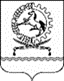 ФИНАНСОВЫЙ ОТДЕЛАДМИНИСТРАЦИИ ОРЛОВСКОГО РАЙОНАПРИКАЗ № 1826.05.2023									п. ОрловскийО внесении изменений в приказ № 57 от 16.12.2021  «Об утверждении порядка санкционирования оплаты денежных обязательств получателей средств бюджета Орловского района и оплаты денежных обязательств, подлежащих исполнению за счет бюджетных ассигнований  по источникам финансирования дефицита  бюджета Орловского района»В целях совершенствования порядка санкционирования оплаты денежных обязательств получателей средств бюджета Орловского района оплаты денежных обязательств, подлежащих исполнению за счет бюджетных ассигнований по источникам финансирования дефицита бюджета Орловского районаВнести в Приказ № 57 от 16.12.2021  «Об утверждении порядка санкционирования оплаты денежных обязательств получателей средств бюджета Орловского района и оплаты денежных обязательств, подлежащих исполнению за счет бюджетных ассигнований  по источникам финансирования дефицита  бюджета Орловского района» следующие изменения:В приложение пункт 4 дополнить подпунктом 7.1 следующего содержания: «7.1) наличие лицевого счета участника казначейского сопровождения;»В приложении пункт 6 дополнить подпунктом 5.1 следующего содержания: «5.1) наличие лицевого счета участника казначейского сопровождения;»Настоящее постановление вступает в силу с 1 июня 2023г.Контроль за исполнением настоящего постановления оставляю за собой Заведующий финансовым отделомАдминистрации Орловского района					Е.А.Лячина